Napa Valley Intergroup Meeting AgendaApril 13, 2024Call To OrderA Moment of Silence followed by the Serenity PrayerNew Rep IntroductionNew Intergroup Reps and Officers packets can be found on aanapa.org https://aanapa.org/service/intergroup/welcome-new-intergroup-reps Please provide your email and contact information to the Secretary.Meeting Participant IntroductionsSobriety BirthdaysReview and approval of minutesMonthly Tradition Reading from 12 Traditions Illustrated & DiscussionReader: Jason4th Tradition: Each group should be autonomous except in matters affecting other groups or A.A. as a whole.7th TraditionWe have no dues or fees in A.A. We are entirely self-supporting, declining outside contributions. Visit https://www.aanapa.org and use the Venmo link or mail your contribution to NVIG, P.O Box 10948, Napa, CA 94581-2948. Venmo link for IG contributions: https://www.venmo.com/u/NapaIG-AA Housekeeping MotionsPlease wait your turn to speak and utilize the “raised hand” function to be called on to speakAnnouncements Reports:Chair:  Meghan T.                                                                                             chair@aanapa.orgNo submissionAlternate Chair:  VACANT  altchair@aanapa.orgNo submissionSecretary:  Meg P.secretary@aanapa.orgNothing to report.Literature Chair:  Mary W. literature@aanapa.org  														                              										TOTAL       $256.50I am having shoulder surgery in May and will be unable to do this position for a few (several?)months. If you are interested in taking over during this time, please give me a call (707)260-5672. (Mike has offered to fill in for Mary while she heals)The online literature order form is working well. It, as well as the Printable Literature Order form, can be found on our website - aanapa.org.Select “Resources”, Select “Literature”, select “Online Literature Order form” or “Printable Literature Order form.” In Service,Mary W.	literature@aanapa.org707.260.5672Hotline Chair: Janet  hotline@aanapa.orgNo submissionWeb Editor: Alex W. (Intergroup)Website Committee Chair: Jeff D. (District 11)webeditor@aanapa.org Business Meeting1) ADA Compliancea. Working to ensure our website is ADA Compliant - Ongoing2) Updated Meeting calendar3) Updated format of the “news” sectionMeeting Schedule Chair: Mandy B.meetings@aanapa.org No submissionNewsletter Chair: Jean    newsletter@aanapa.org AudienceThe newsletter now has over 100 subscribers, with 24 potential contributors.Publication Date / Mailchimp IssuesI recommend pushing the publication date back to June 1, due to issues with Mailchimp’s delivery system.  The issues could well be the fault of the user (me); I’m not sure.  I tried several tests to friends on our subscriber list, and the test email invariably wound up in the dreaded Spam folder.  I later realized that Mailchimp had sent me an email requesting domain verification at the time of the test, but that email wound up in my own spam folder.  That does not inspire confidence.  I will keep trying to work it out with Mailchimp. ContentCalendar of eventsIntergroup NewsGeneral Service NewsStep and Tradition related essaysPersonal experience essaysDelegates at Large:  Laura / Rick                                                delegateatlarge@aanapa.org No submissionGeneral Service Liaison: JasonDistrict meeting was rescheduled to allow for post-conference assembly (to 4/13).  A comprehensive report back will occur during the May IG meeting.Post Conference May 11thUnity Day June 15thSummer Assembly Aug 10thPacific Regional Forum July 12-15thHospitals and Institutions Liaison:  Teri C.No submissionBirthday Meeting Co-Chairs: Jeff/Alex W.                                birthdaymeeting@aanapa.orgNo submission (add from Alex’s email)Treasurer: Christina (Tena)                                                                        treasurer@aanapa.org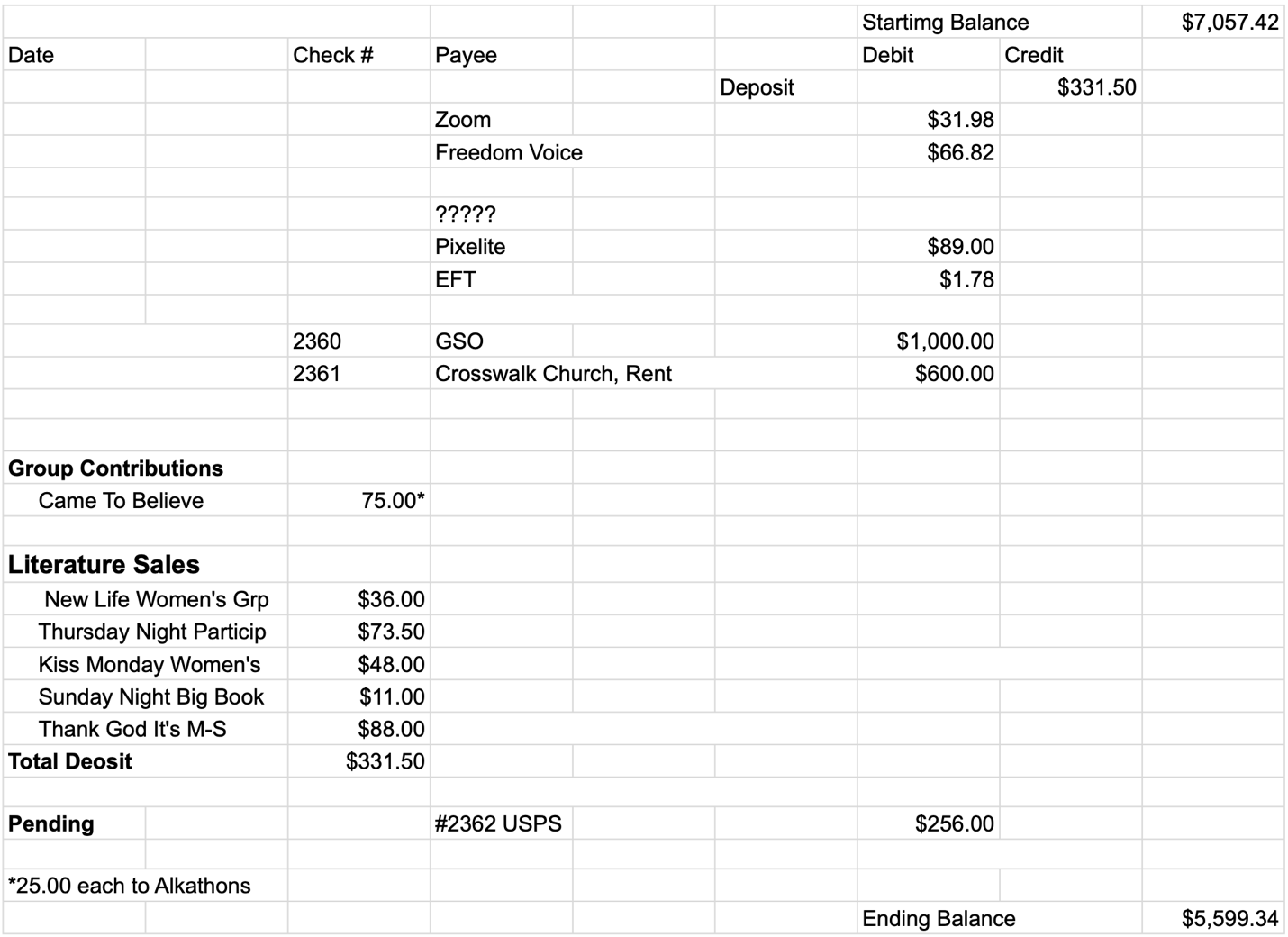 Financial Oversight Committee:     financial@aanapa.orgNo meetings held. Nothing to report.2.) Committee AppointeesOld BusinessIn-person meeting for IG (keeping on old business to keep discussion open)New BusinessDiscuss possibility to have a meeting per quarter or semiannually in person to be available to those who cannot access zoomTech workshop for Zoom “AA on the Web”Next Meeting Saturday, May 11, 2024, 10:00am (Officers at 9:00am)Next tradition reader: ?ClosingThe Responsibility Statement: “I am Responsible. When anyone, anywhere, reaches out for help, I want the hand of A.A. always to be there. And for that: I am responsible.”MARCH 2024Literature ReportNew Life Women’s Group3 Big Books36.00Thursday night Participation4 Daily Reflections, 1 As Bill Sees It, 1 Experience, Strength and Hope, 1 Pass It On (Balance owed $5.50)73.50Kiss Monday Women’s Meeting4 Big Books48.00Sunday Night Big Book1 As Bill Sees It11.00Thank God Its Monday to Sunday2 Large Print Big Books, 5 Living Sober, 2 As Bill Sees It, 1 Dr. Bob and the Good Old Timers88.002024-20252024-20252024 (2025-2026 Staggering)2024 (2025-2026 Staggering)ChairMeghan T.SecretaryMeg P.Alt ChairVACANTDistrict LiaisonJason A.Bday Co ChairJeffNewsletterJeanBday Co ChairVACANTH&I LiaisonTeri C.Hotline ChairJanetTreasurerTenaFemale Delegate at LargeLauraWeb EditorAlex W.Male Delegate at LargeRickLiterature ChairMary W./Mike B (interim)Printed Meeting Schedule ChairMandy B.Events ChairVACANT